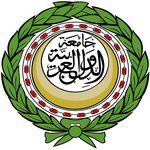 الأمانة العامةقطاع الشؤون الاقتصاديةإدارة تنمية الاتصالات وتقنية المعلوماتالاجتماع (30) لفريق عملبلورة الاستراتيجية العربيةللاتصالات والمعلومات( عن بعد: 28/7/2020)مشروع جدول الأعمالبنود جدول أعمال الاجتماع (30)لفريق عمل بلورة الاستراتيجية العربية للاتصالات والمعلومات(عن بعد: 28/7/2020)جدول أعمال الاجتماع (30)لفريق عمل بلورة الاستراتيجية العربية للاتصالات والمعلومات(عن بعد: 28/7/2020)البند الأولجدول أعمال الاجتماع (30)لفريق عمل بلورة الاستراتيجية العربية للاتصالات والمعلومات(عن بعد: 28/7/2020)البند الثانيجدول أعمال الاجتماع (30)لفريق عمل بلورة الاستراتيجية العربية للاتصالات والمعلومات(عن بعد: 28/7/2020)البند الثالثجدول أعمال الاجتماع (30)لفريق عمل بلورة الاستراتيجية العربية للاتصالات والمعلومات(عن بعد: 28/7/2020)البند الرابعجدول أعمال الاجتماع (30)لفريق عمل بلورة الاستراتيجية العربية للاتصالات والمعلومات(عن بعد: 28/7/2020)البند الخامسجدول أعمال الاجتماع (30)لفريق عمل بلورة الاستراتيجية العربية للاتصالات والمعلومات(عن بعد: 28/7/2020)البند السادسالبندالموضوعالبند الأولالتصور المقدم من قبل الإسكوا بشأن منهجية صياغة الاستراتيجية العربية للاتصالات والمعلوماتالبند الثانيمبادرة جمهورية مصر العربية لتوفير خبير للتعاون في اعداد الاستراتيجيةالبند الثالثورقة المنظمة العربية لتكنولوجيات الاتصال والمعلومات حول تعزيز الثقة الرقمية لدعم الاقتصاد الرقمي في المنطقة العربيةالبند الرابعالمقترحات المقدمة من المملكة العربية السعودية والخاصة بتنمية مجتمع الاتصالات والمعلومات في الوطن العربي.البند الخامسالاستراتيجية الأوروبية للبياناتالبند السادسموعد ومكان الاجتماع القادمالبند السابعما يستجد من أعمالالموضوعالتصور المقدم من قبل الإسكوا بشأن منهجية صياغة الاستراتيجية العربية للاتصالات والمعلوماتعرض الموضوعسوف يتم عرض الموضوع في حينهالمقترحاتخاذ ما يراه الفريق الموقر مناسبا في هذا الشأن.الموضوعمبادرة جمهورية مصر العربية لتوفير خبير للتعاون في اعداد الاستراتيجيةعرض الموضوعتم عرض الموضوع على الاجتماع (23) لمجلس الوزراء العرب للاتصالات والمعلومات وكان من ضمن القرارات التالي:الترحيب بمبادرة جمهورية مصر العربية لتوفير خبير لإعداد الاستراتيجية العربية للاتصالات والمعلومات بالتعاون مع المنظمات العربية والإقليمية والدولية ذات العلاقة، وبالتنسيق مع فريق بلورة الاستراتيجية العربية للاتصالات والمعلومات.المقترحاتخاذ ما يراه الفريق الموقر مناسبا في هذا الشأن.الموضوعورقة المنظمة العربية لتكنولوجيات الاتصال والمعلومات حول تعزيز الثقة الرقمية لدعم الاقتصاد الرقمي في المنطقة العربيةعرض الموضوعقامت بالمنظمة العربية لتكنولوجيات الاتصال والمعلومات خلال الاجتماع (23) لمجلس الوزراء العرب للاتصالات والمعلومات بعرض ورقة عمل بعنوان "تعزيز الثقة الرقمية لدعم الاقتصاد الرقمي في المنطقة العربية"،وقد أصدر المجلس بشأنها قراره الذي تضمن التالي:الإحاطة علما وإحالة ورقة العمل المقدمة من قبل المنظمة بعنوان "تعزيز الثقة الرقمية لدعم الاقتصاد الرقمي في المنطقة العربية" إلي فريق العمل العربي لبلورة الاستراتيجية العربية للاستفادة منها والاسترشاد بها في وضع الاستراتيجية.المقترحاتخاذ ما يراه الفريق الموقر مناسبا في هذا الشأن.الموضوعالمقترحات المقدمة من المملكة العربية السعودية والخاصة بتنمية مجتمع الاتصالات والمعلومات في الوطن العربي.عرض الموضوعتقدمت المملكة العربية السعودية بعدة مقترحات تهدف لتنمية مجتمع الاتصالات والمعلومات في الوطن العربي بعرض أوراق عمل خلال الاجتماع (44) للجنة العربية الدائمة للاتصالات والمعلومات (القاهرة: 28/7/2019) وتم عرضها على المكتب التنفيذي للمجلس والذي أوصى بتعميمها على جميع الدول العربية لإبداء ملاحظاتها.تم عرض الموضوع على الاجتماع (23) لمجلس الوزراء العرب للاتصالات والمعلومات والذي اتخذ القرار التالي:إحالة المقترحات المقدمة من المملكة العربية السعودية والخاصة بتنمية مجتمع الاتصالات والمعلومات في الوطن العربي الي فريق العمل العربي لبلورة الاستراتيجية العربية للاسترشاد بها والاستفادة منها.المقترحاتخاذ ما يراه الفريق الموقر مناسبا في هذا الشأن.الموضوعالاستراتيجية الأوروبية للبياناتعرض الموضوعقام الاتحاد الأوروبي يوم 19/2/2020 بإصدار الاستراتيجية الأوروبية للمعلومات "A European strategy for data".   وهي معروضه على الفريق بهدف الاطلاع والاسترشاد بها في وضع الاستراتيجية العربية للاتصالات والمعلومات.المقترحاتخاذ ما يراه الفريق الموقر مناسبا في هذا الشأن.الموضوعموعد ومكان الاجتماع القادمعرض الموضوعالمقترحتحديد موعد مقترح للاجتماع القادم كما يتراءى لفريق العمل.